Publicado en   el 12/06/2014 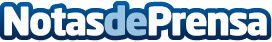 Estrenamos hub en las terminales T1-T2-T3 del aeropuerto Adolfo Suárez Madrid – BarajasDatos de contacto:Nota de prensa publicada en: https://www.notasdeprensa.es/estrenamos-hub-en-las-terminales-t1-t2-t3-del Categorias: Viaje Turismo http://www.notasdeprensa.es